ΔΕΛΤΙΟ ΤΥΠΟΥ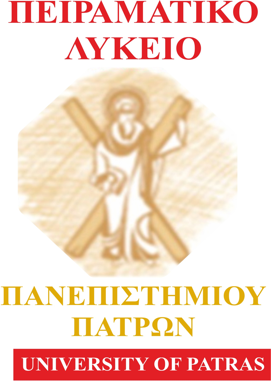 Διεξαγωγή του 3ου Πανελλήνιου Εκπαιδευτικού Συνεδρίου3o ΠΑΝΕΛΛΗΝΙΟ ΕΚΠΑΙΔΕΥΤΙΚΟ ΣΥΝΕΔΡΙΟ«ΔΙΔΑΚΤΙΚΕΣ ΔΙΑΔΡΟΜΕΣ  ΣΤΟ ΣΗΜΕΡΙΝΟ ΣΧΟΛΕΙΟ»    ΠΕΙΡΑΜΑΤΙΚΟ ΛΥΚΕΙΟ ΠΑΝΕΠΙΣΤΗΜΙΟΥ ΠΑΤΡΩΝΠΑΤΡΑ 5-7 ΟΚΤΩΒΡΙΟΥ 2018Το 3ο Πανελλήνιο Εκπαιδευτικό Συνέδριο «ΔΙΔΑΚΤΙΚΕΣ ΔΙΑΔΡΟΜΕΣ  ΣΤΟ ΣΗΜΕΡΙΝΟ ΣΧΟΛΕΙΟ» που διοργανώνει το Πειραματικό Λύκειο του Πανεπιστημίου Πατρών αρχίζει τις εργασίες του την Παρασκευή 5 Οκτωβρίου 2018 και ώρα 6.00 μ.μ. στην αίθουσα εκδηλώσεων του Π.Λ.Π.Π. Κεντρικοί ομιλητές στην εναρκτήρια τελετή του Συνεδρίου είναι οι κ.κ. Μάνος Δανέζης, Καθηγητής  Αστροφυσικής στο Ε.Κ.Π.Α. και Τεύκρος Μιχαηλίδης, Διδάκτωρ των Μαθηματικών του Πανεπιστημίου Pierre et Marie Curie (Paris VI)- Συγγραφέας.Το Σάββατο 6 Οκτωβρίου 2018 και ώρα 09:00 π.μ. θα μιλήσει ο κ. Γεώργιος Δάσιος (Ομότιμος Καθηγητής Εφαρμοσμένων Μαθηματικών – του τμήματος Χημικών Μηχανικών Πανεπιστημίου Πατρών) και την Κυριακή 7 Οκτωβρίου 2018 και ώρα 10:00 π.μ., ο κ. Παύλος  Κόντος (Καθηγητής Φιλοσοφίας του Πανεπιστημίου Πατρών).Η παρακολούθηση των εργασιών του συνεδρίου είναι δωρεάν. Στους συνέδρους θα δοθούν βεβαιώσεις.Μπορείτε να δείτε το πρόγραμμα του συνεδρίου στη διεύθυνση: http://online.fliphtml5.com/qnxu/ryci/http://online.fliphtml5.com/qnxu/ryci/ Περισσότερες πληροφορίες για το πρόγραμμα του συνεδρίου στις ακόλουθες ιστοσελίδες και διευθύνσεις:http://synedriopplpp.wixsite.com/plpp  https://www.facebook.com/plppaeipatras e-mail συνεδρίου: synedriopplpp@gmail.com e-mail σχολείου : mail@lyk-aei-patras.ach.sch.gr 